В соответствии с протоколом от 10.10.2019 №13 заседания единой комиссии по проведению аукционов для предоставления земельных участков в собственность или в аренду администрацией Светлоярского муниципального района о рассмотрении заявок на участие 11.10.2019 в аукционе № 11 на право заключения договора аренды земельного участка, государственная собственность на который не разграничена, для строительства двухквартирного жилого дома по ЛОТу № 1: - Земельный участок, расположенный по адресу: Волгоградская область, Светлоярский район, ст. Канальная, ул. Речная, южнее участка № 9; Кадастровый номер: 34:26:030601:3382; площадь 600,0 кв.м. Категория земель: земли населенных пунктов, для строительства двухквартирного жилого дома. Срок аренды – 3 года.Аукцион признан не состоявшимся ввиду подачи одной заявки. В соответствии с п.п.13, 14 ст. 39.12 Земельного кодекса Российской Федерации заключить договор аренды земельного участка, расположенного по адресу: Волгоградская область, Светлоярский район, ст. Канальная, ул. Речная, южнее участка № 9, Кадастровый номер: 34:26:030601:3382; площадь 600,0 кв.м. Категория земель: земли населенных пунктов, для строительства двухквартирного жилого дома, сроком на 3 года с единственным заявителем на участие в аукционе ОАО «РЖД», ИНН 7708503727 КПП 770802011, по начальной цене предмета аукциона. (см объявление от 07.09.2019 № 70) Администрация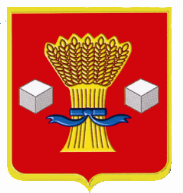 С В Е Т Л О Я Р С К О Г О МУНИЦИПАЛЬНОГО РАЙОНА
ВОЛГОГРАДСКОЙ ОБЛАСТИ404171,Волгоградская область, р.п. Светлый Яр, ул. Спортивная, 5, тел. (884477) 6-21-35         _________________ №________